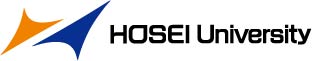 Recommendation Letter NOTE1. Please write this letter in English, using PC2. Please include student’s capability on science or technology.Please explain why you would recommend the student for Hosei University Japan-Asia Youth Exchange Program in SCIENCEPlease explain why you would recommend the student for Hosei University Japan-Asia Youth Exchange Program in SCIENCEStudent’s nameRecommender NameCurrent TitleSignatureDate